ПОСТАНОВЛЕНИЕО формах удостоверений зарегистрированных кандидатов в депутаты,  их доверенных лиц, избранных депутатов  на  дополнительных выборах депутата Собрания депутатов Торопецкого района Тверской области пятого созыва по одномандатному избирательному округу №1,   дополнительных выборах депутатов Совета депутатов Кудрявцевского сельского поселения  Торопецкого района Тверской области третьего созыва по семимандатному избирательному округу №1   18 сентября  2016 годаНа основании статьи 20  Избирательного кодекса Тверской области от 07.04.2003 №20-ЗО,  постановления избирательной комиссии Тверской области от  10.10.2007 №  01-13/120 «О возложении полномочий муниципальных избирательных комиссий муниципальных образований, входящих в состав территории муниципального образования Тверской области «Торопецкий район»,  на территориальную избирательную комиссию Торопецкого    района», территориальная избирательная комиссия Торопецкого района постановляет:Утвердить образец удостоверений зарегистрированных кандидатов  в депутаты при проведении дополнительных выборов депутатов Собрания депутатов Торопецкого района пятого созыва (Приложение № 1).Утвердить образец удостоверения доверенных лиц кандидатов  в депутаты при проведении при проведении дополнительных выборов депутатов Собрания депутатов Торопецкого района пятого созыва (Приложение № 2).Утвердить образец удостоверения избранного депутата при проведении дополнительных выборов депутатов Собрания депутатов Торопецкого района пятого созыва (Приложение № 1Утвердить образец удостоверений зарегистрированных кандидатов  в депутаты при проведении дополнительных выборов депутатов Совета депутатов Кудрявцевского сельского поселения Торопецкого района третьего созыва (Приложение № 4).Утвердить образец удостоверения доверенных лиц кандидатов  в депутаты при проведении при проведении дополнительных выборов депутатов Совета депутатов Кудрявцевского сельского поселения Торопецкого района третьего созыва (Приложение № 5).Утвердить образец удостоверений избранных депутатов при проведении дополнительных выборов депутатов Совета депутатов Кудрявцевского сельского поселения Торопецкого района третьего созыва (Приложение № 6). Разместить настоящее постановление на странице территориальной избирательной комиссии Торопецкого района на сайте администрации Торопецкого района в информационно-телекоммуникационной  сети «Интернет.Приложение №1к постановлению территориальнойизбирательной комиссии Торопецкого районаот  12 июля 2016г. № 4/24-4Образцы  удостоверения зарегистрированных кандидатов в депутаты при проведении дополнительных выборов депутата Собрания депутатов Торопецкого района пятого созыва по одномандатному избирательному округу №12  18 сентября 2016 годаПримечание. Удостоверение оформляется на бланке размером 80 х 120 мм. В удостоверении указываются фамилия, имя, отчество зарегистрированного кандидата,  номер избирательного округа, по которому он зарегистрирован, ставятся инициалы, фамилия и подпись председателя территориальной избирательной комиссии Торопецкого района, а также указывается дата его регистрации кандидатом.Подпись председателя территориальной избирательной комиссии Торопецкого района скрепляются печатью территориальной избирательной комиссии Торопецкого района.Удостоверение выдается на основании постановления территориальной избирательной комиссии Торопецкого района о регистрации кандидата в депутаты Собрания депутатов Торопецкого района пятого созыва по одномандатному избирательному округу №1.Лица, имеющие удостоверения, обязаны обеспечить их сохранность.Лицо, утратившее статус зарегистрированного кандидата, возвращает удостоверение по месту выдачи.Приложение №2к постановлению территориальнойизбирательной комиссии Торопецкого районаот  12 июля 2016г. № 4/24-4Образец удостоверения доверенных лиц кандидатов в депутаты при проведении дополнительных выборов депутата Собрания депутатов Торопецкого района пятого созыва по одномандатному избирательному округу №1  18 сентября 2016 годаПриложение №3к постановлению территориальнойизбирательной комиссии Торопецкого районаот  12 июля 2016г. № 4/24-4Образец удостоверения избранных депутатов на дополнительных выборах  депутата Собрания депутатов Торопецкого района пятого  созыва 18 сентября 2016 годаПриложение №4УТВЕРЖДЕНОпостановлением территориальнойизбирательной комиссии Торопецкого районаот  12 июля 2016г. № 4/24-4Образец удостоверения зарегистрированных кандидатов в депутаты при проведении дополнительных выборов депутатов Совета депутатов Кудрявцевского сельского поселения Торопецкого района Тверской области третьего созыва   18 сентября 2016 годаПримечание. Удостоверение оформляется на бланке размером 80 х 120 мм. В удостоверении указываются фамилия, имя, отчество зарегистрированного кандидата,  номер избирательного округа, по которому он зарегистрирован, ставятся инициалы, фамилия и подпись председателя территориальной избирательной комиссии Торопецкого района, а также указывается дата его регистрации кандидатом.Подпись председателя территориальной избирательной комиссии Торопецкого района скрепляются печатью территориальной избирательной комиссии Торопецкого района.Удостоверение выдается на основании постановления территориальной избирательной комиссии Торопецкого района о регистрации кандидата в депутаты Совета депутатов Кудрявцевского сельского поселения  третьего созыва по семитмандатному избирательному округу.Лица, имеющие удостоверения, обязаны обеспечить их сохранность.Лицо, утратившее статус зарегистрированного кандидата, возвращает удостоверение по месту выдачи.Приложение №5УТВЕРЖДЕНОпостановлением территориальнойизбирательной комиссии Торопецкого районаот  12 июля 2016г. № 4/24-4Образец доверенных лиц зарегистрированных кандидатов в депутаты при проведении дополнительных выборов депутатов Совета депутатов Кудрявцевского сельского поселения Торопецкого района Тверской области третьего созыва   18 сентября 2016 года.Приложение №6к постановлению территориальнойизбирательной комиссии Торопецкого районаот  12 июля 2016г. № 4/24-4Образец удостоверения избранных депутатов на дополнительных выборах  депутатов Совета депутатов Кудрявцевского сельского поселения Торопецкого района Тверской области третьего созыва  Торопецкого района Тверской области 18 сентября 2016 годаТЕРРИТОРИАЛЬНАЯ ИЗБИРАТЕЛЬНАЯ КОМИССИЯ ТОРОПЕЦКОГО РАЙОНА12 июля 2016 года№4/24-4г. ТоропецПредседательтерриториальной избирательной комиссии Торопецкого районаЛ.А. БедаченковаСекретарьтерриториальной избирательной комиссии Торопецкого районаТ.В. БогдановаУДОСТОВЕРЕНИЕ № __________________________________________________________(фамилия)______________________________________________________ ,(имя, отчество)является кандидатом в депутаты Собрания  депутатов Торопецкого районапятого созыва, зарегистрированным по избирательному округу №1                                    Председатель территориальной избирательной комиссии                       Торопецкого  района                                                               Бедаченкова Л.А.          __________________МП                                                                                                                                                                                                                                              (дата регистрации)                                     Дополнительные выборы депутата Собрания депутатов Торопецкого района пятого созыва 18 сентября  2016 годаУДОСТОВЕРЕНИЕ № ____________________________________________________(фамилия)______________________________________________________ ,(имя, отчество)является доверенным лицом ________________________________________________                 (ФИО)кандидата в депутаты Собрания депутатов Торопецкого района пятого созыва, выдвинутого  по  избирательному округу №1                          Секретарь                   территориальной избирательной комиссии                      Торопецкого  района                            ________________                      Т.В. Богданова МП          Действительно до______________________                                                                  ______________              (при предъявлении паспорта или заменяющего его документа)                                                                                                      (дата регистрации)                                                                                                                                                                               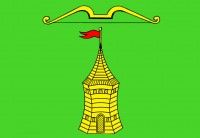 Дата выдачи ____________Действительно  _____________УДОСТОВЕРЕНИЕ  №_____________________________фамилия____________________________________________________________________имя, отчестводепутат Собрания депутатовТоропецкого района пятого созыва по избирательному округу № _____Председатель  территориальнойизбирательной комиссииТоропецкого района                                                                  Л.А. БедаченковаУДОСТОВЕРЕНИЕ № __________________________________________________________(фамилия)______________________________________________________ ,(имя, отчество)является кандидатом в депутаты Совета депутатов  Кудрявцевского сельского поселенияТоропецкого района Тверской области третьего созыва, зарегистрированным по семимандатному  избирательному округу №1                    Председатель территориальной избирательной комиссии                       Торопецкого  района                                                               Бедаченкова Л.А.          __________________МП                                                                                                                                                                                                                                              (дата регистрации)                                     Дополнительные выборы депутатов Совета депутатов Кудрявцевского сельского поселения        Торопецкого района Тверской области третьего созыва 18 сентября  2016 годаУДОСТОВЕРЕНИЕ № ____________________________________________________(фамилия)______________________________________________________ ,(имя, отчество)является доверенным лицом ________________________________________________                 (ФИО)кандидата в депутаты Совета депутатов  Кудрявцевского сельского поселенияТоропецкого  района Тверской области третьего созыва, выдвинутого по семимандатному  избирательному округу №1                                         Секретарьтерриториальной избирательной комиссии                      Торопецкого  района                            ________________                      Т.В. Богданова  МП          Действительно до______________________                                                                  ______________              (при предъявлении паспорта или заменяющего его документа)                                                                                                      (дата регистрации)                                     УДОСТОВЕРЕНИЕ № ___ _____________________________фамилия_____________________имя,  отчество  депутат Совета депутатов               Кудрявцевского сельского поселения                    Торопецкого района Тверской области  третьего  созыва                                                     по  избирательному округу № 1Председатель территориальной избирательной комиссии  Торопецкого района                                                   Бедаченкова Л.А.	                                                                             Дата избрания ________МП                                                                                                                                                                                                                                                                             